Государственное бюджетное общеобразовательное учреждение школа № 565Кировского района Санкт-ПетербургаРеализует образовательные программы:Адаптированная основная образовательная программа 2014 годаАдаптированная основная образовательная программа 2016года в соответствии с ФГОС образования обучающихся с умственной отсталостью (интеллектуальными нарушениями)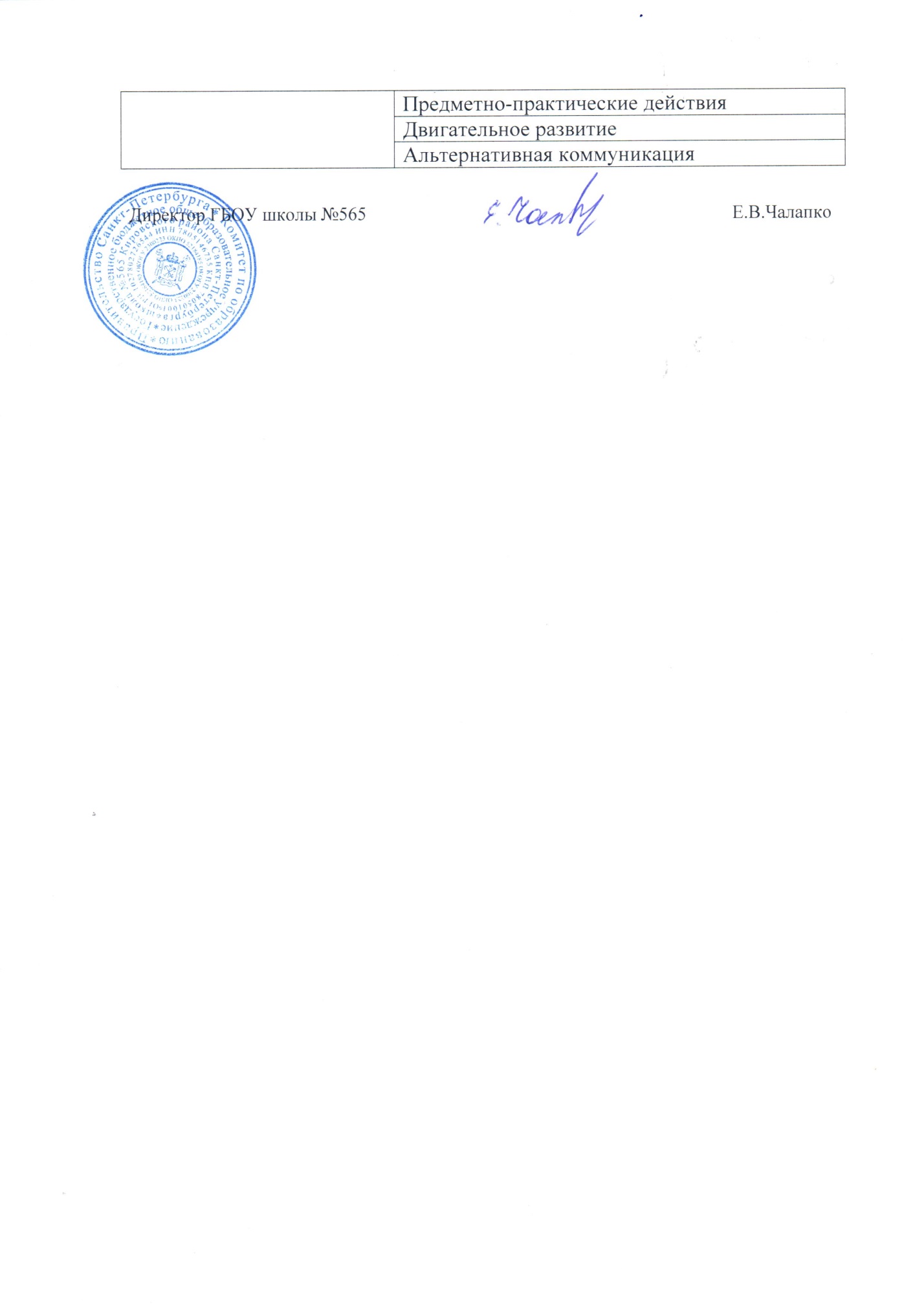 Начальное образованиеПрограммы Вариант 8.1Русский языкВариант 8.1Чтение Вариант 8.1МатематикаВариант 8.1Окружающий мирВариант 8.1МузыкаВариант 8.1Изобразительное искусствоВариант 8.1Технология (трудовое обучение)Вариант 8.1Физическая культураВариант 8.2 Развитие речи 
и окружающий мирВариант 8.2 Альтернативное чтениеВариант 8.2 Графика и письмоВариант 8.2 Математические представления 
и конструированиеВариант 8.2 Музыка и движениеВариант 8.2 Здоровье и основы безопасности жизнедеятельностиВариант 8.2 Социально-бытовая ориентировкаВариант 8.2 Ручной трудВариант 8.2 Адаптивная физкультураВариант 8.2 Наш городВариант 8.2 РисованиеВариант 8.3Зрительно-слуховая стимуляцияВариант 8.3Тактильная стимуляцияВариант 8.3Стимуляция обонятельной чувствительностиВариант 8.3Адаптивная физическая культураВариант 8.3Коммуникативная стимуляцияОбщее образованиеВариант 8.1Русский языкВариант 8.1ЧтениеВариант 8.1МатематикаВариант 8.1ИсторияВариант 8.1ОбществознаниеВариант 8.1ПриродоведениеВариант 8.1ГеографияВариант 8.1БиологияВариант 8.1МузыкаВариант 8.1Изобразительное искусствоВариант 8.1ТехнологияВариант 8.1Физическая культураВариант 8.1Социально-бытовая ориентировкаВариант 8.1История и культура Санкт-ПетербургаВариант 8.1Основы безопасности жизнедеятельностиВариант 8.1Этика и психология семейной жизниВариант 8.1Литературное чтениеНачальное образованиеПрограммы Вариант 8.1Русский языкВариант 8.1ЧтениеВариант 8.1Речевая практикаВариант 8.1МатематикаВариант 8.1Мир природы и человекаВариант 8.1МузыкаВариант 8.1РисованиеВариант 8.1Физическая культураВариант 8.1Ручной трудВариант 8.1Ритмика Вариант 8.1КРЗВариант 8.1Логопедические игрыВариант 8.1Психокоррекция Вариант 8.1Игровая деятельностьВариант 8.1Культура и искусствоВариант 8.2 Речь и альтернативная коммуникацияВариант 8.2 Математические представленияВариант 8.2 Окружающий природный мирВариант 8.2 ЧеловекВариант 8.2 Окружающий социальный мирВариант 8.2 Музыка и движениеВариант 8.2 Изобразительная деятельностьВариант 8.2 Ручной трудВариант 8.2 Адаптивная физкультураВариант 8.2 Коррекционно-развивающие занятияВариант 8.2 Наш городВариант 8.2 Сенсорное развитие